D. Situaţia economico-financiară a instituţiei D. 1. Execuţia bugetară a perioadei raportateExecuţia bugetară a perioadei 1 ianuarie 2012 – 30 iunie 2012D.2. Date comparative de cheltuieli (estimări si realizări) în perioada raportată 1 ianuarie 2012 – 30 iunie 2012D.3. Gradul de acoperire (procentual) din surse atrase/venituri proprii a cheltuielilor instituţiei- Gradul de acoperire al cheltuielilor instituţiei din această sursă a fost de 18,3%(%) veniturile proprii realizate din activitatea de bază, specifică instituţiei pe categorii de bilete/tarife practicate: preţ întreg/preţ redus/bilet profesional/bilet onorific, abonamente, cu menţionarea celorlalte facilităţi practicate;- Gradul de acoperire al cheltuielilor instituţiei din această sursă a fost de 13,8%veniturile proprii realizate din alte activităţi ale instituţiei (cercetări arheologice);- Gradul de acoperire al cheltuielilor instituţiei din această sursă a fost de 2,8%venituri realizate din prestări de servicii culturale (foto, filmări, organizarea de expoziţii);- Gradul de acoperire al cheltuielilor instituţiei din această sursă a fost de 1,7%D.4. Gradul de creştere a surselor atrase/veniturilor proprii în totalul veniturilor –  Gradul de creştere a surselor atrase/ veniturilor proprii din total venituri a fost de 18,3%;D.5. Ponderea (%) cheltuielilor de personal din totalul cheltuielilor – 52,15%D.6. Ponderea (%) cheltuielilor de capital din bugetul total – 3,68%D.7. Ponderea cheltuielilor efectuate în cadrul raporturilor contractuale, altele decât contractile de muncă (drepturi de autor şi conexe, contracte şi convenţii civile) – 0.E. Strategia, programele si implementarea planului de acţiune pentru îndeplinirea misiunii specifice instituţiei, conform sarcinilor şi obiectivelor managementuluiE. 1. Scurtă analiză a programelor (eficacitatea acestora în funcţie de răspunsul comunităţii la proiectele incluse în acestea)Programe:	Programele organizate de către Complexul Naţional Muzeal „Curtea Domneasca“ Târgovişte, în perioada evaluată, au fost următoarele:1. Programul ACTIVITĂŢI EDUCAŢIONALE ŞI PROIECTE EXPOZIŢIONALE	Complexul Naţional Muzeal „Curtea Domneasca“ este singura instituţie muzeală din judeţul Dâmboviţa care oferă publicului expoziţii temporare, cât mai variate, cu o amplă paletă tematică, răspunzând aşteptărilor şi intereselor unui public eterogen. Eficacitatea acestora se reflectă în numărul mare de participanţi la proiectele expoziţionale, dar şi la proiectele educative. Pe de altă parte, muzeul este, pe plan local, loc de emulaţie artistică, aici comunitatea găsind o ofertă culturală superioară – manifestări interactive, în aer liber, în curtea sau în faţa muzeului, teatru la muzeu, spectacole, lansări de carte având toate acelaşi scop: valorificarea patrimoniului în condiţiile adresabilităţii tuturor categoriilor de vârstă şi socio-profesionale etc. De asemenea, aici tinerii de vârstă scolară îsi pot diversifica curicula, muzeul nostru fiind printre putinele instituţii din zonă ce oferă programe educative.2. Programul CONSERVAREA, RESTAURAREA ŞI PROTEJAREA PATRIMONIULUI CULTURAL	Activităţile de restaurare-conservare întreprinse în perioada 1 ianuarie 2012 – 30 iunie 2012, au cunoscut o amploare deosebită, axându-se pe bunuri de patrimoniu din colecţiile muzeelor dâmboviţene, cu scopul de a integra în circuitul expoziţional noi mărturii de artă, istorie şi civilizaţie. Starea de conservare a patrimoniului intrat în restaurare a fost determinată de către conservatorii şi restauratorii specialişti ce-şi desfăşoară activitatea în instituţie. Restaurarea - conservarea este o muncă de echipă presupunând colaborarea între restaurator, conservator, muzeograf, precum şi alţi specialişti în domeniu. Multe piese de patrimoniu au o structură mixtă, ceea ce face ca procesul de restaurare-conservare să fie unul foarte complex, care ia în calcul caracteristicile definitorii ale fiecărui material component. Operaţiunile de restaurare-conservare sunt efectuate în mod specific asupra fiecărui element, ţinând în acelaşi timp seama şi de celelalte componente care au determinat deteriorarea stării de conservare sau care ar putea influenţa în timp evoluţia acesteia la nivelul ansamblului. 3. Programul EVIDENŢA PATRIMONIULUI CULTURAL	Evidenţa şi documentarea patrimoniului şi a stării de conservare a acestuia, clasarea bunurilor culturale reprezintă priorităţi ale cercetării muzeale stabilite prin directive ICOM, aplicate pe plan internaţional. România, ca stat membru al UE, a adoptat legislaţia în domeniul patrimoniului şi instituţiile culturale din subordinea directă sau indirectă a Ministerului Culturii, Cultelor şi Patrimoniului Național aplică aceste directive şi măsuri menite a proteja şi valorifica bunurile culturale într-o manieră care să respecte principiile etice şi de siguranţă a moştenirii culturale şi personalului care lucrează cu aceasta. 	Şi anul acesta specialiştii muzeului au desfăşurat activităţi specifice evidenţei si documentării bunurilor culturale de importanţă stiinţifică pentru o bună gestionare si păstrare a lor, pentru cresterea cantităţii si calităţii informaţiilor din evidenţele informatizate.	Evidenţa, documentarea patrimoniului şi a stării de conservare a acestuia, s-a realizat prin utilizarea programului DOCPAT 4. Programul EDITARE DE PUBLICAŢII, PROIECTE DE CERCETARE	In perioada raportata, 1 ianuarie 2012 – 30 iunie 2012, complexul muzeal nu a editat publicatii.5. Programul ACTIVITĂŢI  DE PROMOVARE	Principalele direcţii desfăşurate în acest sens au cuprins:    Dezvoltarea de produse sub marca “Turnul Chindia”. 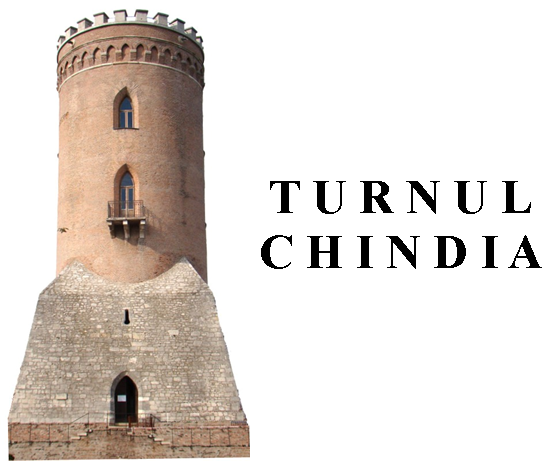 Mediatizare. Activităţile specifice, întreprinse cu scopul de a face cunoscute expoziţiile, evenimentele şi proiectele muzeului s-au axat pe folosirea unor mijloace de comunicare eficiente şi în acelaşi timp implicând costuri cât mai reduse. Toate evenimentele desfăşurate de Complexului Naţional Muzeal „Curtea Domnească” Târgovişte au fost mediatizate prin intermediul televiziunilor locale, presei scrise si a site-urilor organiţiilor cu specific muzeal (RNMR, Cimec)Colaborarea cu presa. Şi în prima parte a cestui an s-a reuşit o bună promovare a imaginii şi vizibilităţii activităţii instituţiei noastre, ea fiind reflectată, în toată această perioadă, în mass-media locală şi naţională în peste 90 de articole de presă, iar transmisiunile televizate care au ilustrat activitatea muzeului au fost în număr de peste 30.Răspunsul comunităţii ca indicator al eficienţei programelor:Numărul mare de vizitatori: 105.674Numărul ştirilor si articolelor mass-media: peste 90E. 2. Scurtă analiză a proiectelor din cadrul programelor (eficacitatea acestora în funcţie de răspunsul comunităţii la proiectele incluse în acestea)Proiecte:12 proiecte expoziţionale realizate la sediul instituţiei23 proiecte educative 	1 expoziţii organizate ca în colaborare cu alte instituţii, în alte locaţii decât cele ale 	Complexului Naţional Muzeal „Curtea Domnească”	2 participări în calitate de partener la proiecte europene 2 expoziţii permanente refacuteRăspunsul comunităţii ca indicator al eficienţei programelor:Numărul de vizitatori: 105.674 de vizitatori, în creştere cu 29% faţă de aceeasi perioada a anului 2011, când s-au înregistrat 81.544 vizitatori.Numărul ştirilor si articolelor mass-media: peste 90E. 3. Analiza programului minimal realizat, în raport cu cel propus, în corelaţie cu subvenţia/alocaţia primităProgramul minimal realizat în perioada 1 ianuarie 2012 – 5 august 2012, este următorul:E. 4. Managementul de proiect: centralizatorul de programe/proiecte/beneficiari:E. 5. Evidenţierea numărului de beneficiari ai proiectelor instituţiei în afara sediului; Expoziţiile organizate în afara sediului Complexului Naţional Muzeal „Curtea Domneasca“ au fost cu intrare gratuită, unele dintre ele desfăşurându-se în aer liber, numărul beneficiarilor acestora fiind greu de contabilizat.E. 6. Servicii culturale oferite de instituţie, rezultate din misiunea acesteia, altele decât cele din programul minimal, după caz:Complexul Naţional Muzeal „Curtea Domneasca“ s-a arãtat deschis tuturor colaborãrilor pentru realizarea unui numãr cât mai mare de tipuri de manifestãri şi servicii culturale pentru a atrage comunitatea localã în muzeele sale. 	E.7. Alte servicii oferite comunităţii căreia se adresează instituţia, după caz; În afara activităţilor specifice, Complexul Naţional Muzeal „Curtea Domneasca“ oferă şi o serie de alte tipuri de activităţi, şi anume: - lansări de carte; însuşi Complexul Naţional Muzeal „Curtea Domneasca“  îşi lansează propriile cărţi cu specific istoric; - închirieri de săli pentru diferite evenimente organizate de instituţii sau firme locale, naţionale; Consiliul Judeţean Dâmboviţa a stabilit un „tarif“ unic de închiriere a spaţiilor disponibile; 	E.8 Indice de ocupare a sălilor/ spaţiilor destinate publicului (la sediu) (%) – 100%.F. Evoluţia economico-financiară a instituţiei, pentru următoarea perioadă de management, cu menţionarea resurselor financiare necesare de alocat de către autoritateF.1 Tabelul valorilor de referinţă din proiectul de management, actualizat/concretizat pentru următoare perioadă de raportare a managementuluiF.2. Tabelul investiţiilor în programe din proiectul de management, actualizat/concretizat pentru următoarea perioadă de raportare a managementului;f.3. Tabelul veniturilor proprii realizate din activitatea de bază, specifică instituţiei pe categorii de bilete/tarife practicate din proiectul de management, actualizat/concretizat pentru următoarea perioadă de raportare a managementului;	Nivelul tarifelor în anul 2012:F.4. Proiecţia obiectivelor pentru următoarea perioadă de raportare a managementului, în raport cu lista obiectivelor prevăzute în contractul de managementŢinând cont de legislaţia in vigoare si de misiunea Complexului Naţional Muzeal „Curtea Domnească” din Târgovişte pe piaţa culturală românească, pentru urmatoarea perioada se au in vedere următoarele obiective manageriale:Protejarea, conservarea, restaurarea şi valorificarea patrimoniului cultural mobil şi imobil;Îmbogăţirea patrimoniului ştiinţific a instituţiei prin cercetări arheologice, cercetări etnografice, cercetarea documentelor de arhivă, donaţii, achiziţii Valorificarea rezultatelor cercetării ştiinţifice prin editare de publicaţii Asigurarea unui contact permanent cu mediile de informare, fundaţii, organizaţii non-guvernamentale, unităţi de învăţământ de toate gradele, organisme şi forumuri internaţionale, naţionale şi judeţene specifice Creşterea numărului de vizitatoriDezvoltarea continuă a imaginii muzeului pe plan naţional si internaţional, prin:Dezvoltarea de produse sub această marcă.Această strategie de marketing urmăreşte creşterea notorietăţii publice a muzeului şi valorificarea mărcii în vederea obţinerii unor fonduri suplimentare la bugetul instituţiei. Realizarea unui blog, cu denumirea http://turnulchindiei.wordpress.com/, unde vom putea aduce în atenţia publicului muzeelor şi al potenţialilor vizitatori, într-un timp foarte scurt, toate informaţiile cu privire la activitatea instituţiei şi vom putea obţine un feedback corect şi rapid.Adecvarea ofertei de programe culturale şi educaţionale la nevoile si exigenţele publicului;Perfecţionarea profesională continuă a personalului.F.5. analiza SWOT a următoarei perioade de raportare a managementului, după cazPuncte tari ale Complexului Naţional Muzeal „Curtea Domnească” Administrarea unui patrimoniu muzeal bogat, variat si reprezentativ la nivel national;Majoritatea clădirilor muzeelor sunt monumente istorice şi puncte de atracţie turistică; Patrimoniul unic, bazat pe un adevărat brand cultural naţional, Turnul Chindiei, inregistrat la OSIM;Existenţa unei singure instituţii, care înglobează toate muzeele dâmboviţene, avantaj ce permite o politică unitară;Poziţie geografică favorabilă;Organizarea de proiecte educaţionale variate, care se adresează tuturor categoriilor de persoane, dar în special tinerilor; Personalul calificat, dinamic si cu medie de vârstă tânără al instituţiei;Puncte slabe ale Complexului Naţional Muzeal „Curtea Domnească” Numărul insuficient de angajaţi;Site insuficient modernizat;Insuficienta indicatoarelor de informare „SPRE MUZEUL ...”, care face ca putini turisti să ştie unde se afla muzeele din cadrul Complexului Naţional Muzeal „Curtea Domnească” Cunoaştere insuficientă a potenţialului turistic târgoviştean, de către public;Salarizarea nemotivantă existentă în sistemul bugetar;Infrastructură slab dezvoltată;  Oportunităţile Complexului Naţional Muzeal „Curtea Domnească” Creşterea interesului publicului pentru expoziţiile temporare şi programele educaţionale organizate;Unicitatea muzeului la nivel judeţean;Creşterea interesului mass-media pentru activităţile culturale si educaţionale organizate de muzeu;Prin amplasarea în centrul oraşului a celor mai importante muzee din cadrul Complexului Naţional Muzeal „Curtea Domnească”, devin uşor accesibile;Dezvoltarea activităţii turistice în Târgovişte;Creşterea interesului pentru turismul cultural şi înţelegerea culturii locale.Pericolele Complexului Naţional Muzeal „Curtea Domnească” Instabilitatea unui cadru legislativ referitor la protecţia patrimoniului cultural naţional;Reducerea veniturilor, atât din subvenţii, cât si din venituri proprii, ca urmare a crizei economice;Subfinanţarea proiectelor propuse;Schimbarea politicilor culturale la nivel local.F.6. propuneri pentru următoarea perioadă de raportare a managementului privind indicele de ocupare a spaţiilor destinate beneficiarilorÎn perioada care urmează spaţiile destinate publicului muzeului vor funcţiona conform programului stabilit.Director,dr. Ovidiu Cîrstina1 ianuarie – 30 iunie 2012Bugetul venituri (Lei)1.200.903 Alocaţii bugetare1.000.000 Venituri proprii, din care:200.903  - venituri din cercetări arheologice30.683  - venituri din vânzări pliante, vederi, reviste de specialitate, bilete de intare la muzee151.521  - venituri din activităţi diverse (foto, filmări, organizare de expoziţii etc.)18.699Buget cheltuieli (Lei)1.094.152Cheltuieli personal570.678Bunuri si servicii483.121Cheltuieli capital40.353Nr. crt.ProgramulTipul proiectuluiDenumirea proiectuluiDevizul estimat(LEI)Devizul realizat(LEI)1.InvestiţiiProiect mediuRestaurare „Tampla Brancoveneasca” (nerealizat pana in prezent) 80.000-2.InvestiţiiProiect mediuBienala „Gheorghe Petrascu” (nerealizat pana in prezent)15.000-3.InvestiţiiProiect mediuRacordare la sistemul de canalizare, Muzeul Scriitorilor Damboviteni (in curs de realizare)50.000- 4.    InvestiţiiProiect mediu Racordare la sistemul de distributie a energiei electrice, Muzeul Scriitorilor Damboviteni (in curs de realizare)30.00012.400 (platiti pana in prezent)5Restaurare catapeteasma de la Biserica Mare Domneasca (nerealizat pana in prezent)80.000-Total:255.00012.400Denumirea proiectului culturalScopulBeneficiariPerioada de realizare/ LoculFinanţarea LeiObservaţiiProgramul ACTIVITĂŢI EDUCAŢIONALE ŞI PROIECTE EXPOZIŢIONALEProgramul ACTIVITĂŢI EDUCAŢIONALE ŞI PROIECTE EXPOZIŢIONALEProgramul ACTIVITĂŢI EDUCAŢIONALE ŞI PROIECTE EXPOZIŢIONALEProgramul ACTIVITĂŢI EDUCAŢIONALE ŞI PROIECTE EXPOZIŢIONALEProgramul ACTIVITĂŢI EDUCAŢIONALE ŞI PROIECTE EXPOZIŢIONALEProgramul ACTIVITĂŢI EDUCAŢIONALE ŞI PROIECTE EXPOZIŢIONALEZiua Culturii NaţionaleEveniment aniversar. Promovarea patrimoniului deţinut de muzeuToate categoriile de public15 Ianuarie 2012Cu această ocazie, Complexul Naţional Muzeal „Curtea Domnească”  din Târgovişte permite accesul liber în toate muzeele din judeţ.Obiectivul principal al acestui eveniment îl constituie atragerea a cât mai mulţi vizitatori în sălile expoziţionale, pentru a redescoperi o parte din istoria şi cultura românilor.“Culoarea şi sentiment eminescian” (expoziţie de desene inspirate din textile lirice eminesciene)Fidelizareapublicului prindiversificarea expoziţiilor oferite de muzeuPublicul vizitator, în special tinerii16 – 20 Ianuarie 2012, Muzeul Scriitorilor DâmboviţeniParteneri: Consiliul Judeţean Dâmboviţa, Şcoala „Mihai Viteazul” Pucioasa“24 ianuarie 1859 – Premize externe ale Unirii şi reformele lui Cuza Vodă”Eveniment comemorativElevii din ciclul liceal24 Ianuarie 2012 Muzeul de IstorieLa împlinirea a 153 de ani de la „Mica Unire”, Complexul Naţional Muzeal ”Curtea Domnească” Târgovişte a organizat în parteneriat cu Colegiul Economic „Ion Ghica” un simpozion ştiinţific pe această temă.Responsabil: Teodorescu IonI. L. Caragiale – 160 ani de la naştere.“Ediţii rare din colecţiile patrimoniului târgoviştean”(Expoziţie de carte)Valorificarea patrimoniului deţinut de muzeu Toate categoriile de public30 Ianuarie 2012, Muzeul Scriitorilor DâmboviţeniEveniment dedicat marelui dramaturg român I. L. CaragialeResponsabil: Bulei DumitraExpoziţie de fotografie a Fotoclubului ”Nufărul” OradeaFidelizareapublicului prindiversificarea expoziţiilor oferite de muzeuToate categoriile de public6 februarie – 6 martie 2012 Muzeul de IstorieParteneri: Consiliul Judeţean Dâmboviţa, Asociaţia Artiştilor Fotografi din România – Grupul Fotografic Târgovişte“Doamne şi domniţe la muzeu”(proiect educaţional)Fidelizareapublicului tânăr prinimplementareaunor activităţieducativeElevii din ciclul gimnazial10 - 23 februarie 2012 Muzeul de ArtăPornind de la portretele doamnelor și domnițelor prezente în expoziția Muzeului de Artă se va desfășura o activitate interactivă și câte un atelier în care copii vor învăța să realizeze obiecte de podoabă (cercei, brățări, broșe și lănțișoare) pe care le vor dărui mamelor sau doamnelor profesoareResponsabil: Maria Neacşu„Surâs de primăvară”Fidelizareapublicului tânăr prinimplementareaunor activităţieducativeElevii din ciclul gimnazial24 februarie 2012, Şcoala „Sf. Nicolae” din PietroşiţaAcţiune de promovare a obiceiurilor populare româneşti. Parteneri: Consiliul Judeţean Dâmboviţa,Şcoala „Sf. Nicolae” din Pietroşiţa, clasa a IV-a„Povestea porţelanului de Meissen”Fidelizareapublicului tânăr prinimplementareaunor activităţieducativeElevii din ciclul gimnazialfebruarie 2012 Muzeul de ArtăVa fi organizat un atelier de realizare a unor decoratii florale.Responsabil: Maria Neacşu„Din lumea lui Nenea Iancu” (eveniment dedicat marelui dramaturg I. L. Caragiale)Fidelizareapublicului tânăr prinimplementareaunor activităţieducativePublicul vizitator, în special tinerii28 februarie 2012, Muzeul de IstorieParteneri: Consiliul Judeţean Dâmboviţa, Şcoala „Mihai Viteazul” PucioasaRedeschiderea Muzeului “Vasile Blendea”Valorificarea patrimoniului deţinut de muzeuPublicul vizitator1 Martie 2012Parteneri: Consiliul Judeţean Dâmboviţa“Scene de poveste” (eveniment dedicat Zilei Internaţionale a Femeii)Fidelizareapublicului tânăr prinimplementareaunor activităţieducativePublicul vizitator, în special tinerii7 Martie 2012, Muzeul de Arta Parteneri: Consiliul Judeţean Dâmboviţa, Scoala “Vasile Cârlova” din Targoviste„Mit, Ficţiune şi Realitate”Fidelizareapublicului prindiversificarea expoziţiilor oferite de muzeuPublicul vizitator9 Martie 2012, Muzeul de IstorieExpoziţia cuprinde aproximativ 40 de figuri de ceară în mărime natural. Exponatele provin de la Muzeul Figurinelor de Ceară din Sankt Petersburg.Valori de patrimoniu din colecţiile  Muzeului Ceasului “Nicolae Simache” din Ploieşti (expoziţie de ceasuri)Realizarea de expozitii in parteneriat cu alte muzeePublicul vizitator22 Martie 2012, Muzeul de ArtaParteneri: Consiliul Judeţean Dâmboviţa, Muzeul Ceasului “Nicolae Simache” din Ploieşti„Icoana din sufletul copilului” (expoziţie de icoane pictate pe sticlă)Fidelizareapublicului prindiversificarea expoziţiilor oferite de muzeuPublicul vizitator28 Martie 2012, Muzeul de IstorieParteneri: Consiliul Judeţean Dâmboviţa, Şcoala “Matei Basarab” din TârgovişteProgramul educaţional ”Şcoala Altfel”Fidelizareapublicului tânăr prinimplementareaunor activităţieducativePublicul vizitator2 – 6 aprilie 2012, Muzeele din cadrul Complexului Naţional Muzeal „Curtea Domnească” Târgovişte“Şcoala Altfel” a reprezentat un program dedicat activităţilor educative extracurriculare şi extraşcolare. Complexul Naţional Muzeal ”Curtea Domnească” s-a alaturat acestui program educational desfasurat la nivel national, organizand numeroase ateliere pentru elevii participanti.„Genuri artistice pe înţelesul copiilor - Portretul”Fidelizareapublicului tânăr prinimplementareaunor activităţieducativeElevii din ciclul primar2 aprilie 2012, Muzeul Vasile BlendeaEvenimentul va cuprinde: tipuri de portrete, exemplificări cu lucrări ale artistului, jocuri prin care copii să înțeleagă diverșii termeni utilizați adesea în limbajul de specialitate, în muzee, la televizor etc. Vizionarea de filme istorice (Mihai Viteazul, Vlad Ţepeş, Mircea cel Bătrân)Fidelizareapublicului tânăr prinimplementareaunor activităţieducativeElevi din clasele I – XII2 – 6 aprilie 2012, Muzeul  Tiparului şi al Cărţii Vechi RomâneştiActivitatea face parte din cadrul Programului „Şcoala Altfel”. Responsabil: Marius Stănescu„Atelierul micilor restauratori”Fidelizareapublicului tânăr prinimplementareaunor activităţieducativeelevi din clasele I – VIII2 – 4 aprilie 2012, Laboratorul de Conservare - RestaurareParticipanţii vor avea posibilitatea să vizualizeze etapele de restaurare a bunurilor de patrimoniu aparţinând muzeului şi, totodată, vor pune în practică etapele de lucru asupra unor vase etnografice. „Arheolog Junior”Fidelizareapublicului tânăr prinimplementareaunor activităţieducativeElevi din clasele V– VIII3 – 6 aprilie 2012, Ansamblul Monumental „Curtea Domnească”Program de popularizare a arheologiei în rândul copiilor prin mijloace interactive, teoretice şi practice.„Genuri artistice pe înţelesul copiilor – Peisajul”Fidelizareapublicului tânăr prinimplementareaunor activităţieducativeElevii din ciclul primar3 aprilie 2012, Casa - Atelier „Gheorghe Petraşcu”Evenimentul va cuprinde: familiarizarea copiilor cu opera artistului, explicarea și exemplificarea diferitelor tipuri de peisaj prezente în muzeu, jocuri și un concurs; ”La şezătoare: culori şi obiceiuri de primăvară” (proiect educaţional)Fidelizareapublicului tânăr prinimplementareaunor activităţieducativeelevii din clasele I – XII2 - 5 aprilie 2012, Muzeul Vasile Blendea, Casa MoldoveanuAceastă activitate va cuprinde: confecţionarea de obiecte mici de podoabă din mărgele colorate; expoziţie motive populare şi reproducerea unui model simplu prin coasere pe pânză; tradiţii, ghicitori, proverbe la Casa Moldoveanu; semnificaţia culorilor tradiţionale„Credinţa ne face mai buni?”Fidelizareapublicului tânăr prinimplementareaunor activităţieducativeelevii din clasele  V – VIII6 aprilie 2012Activitatea va cuprinde pelerinaje la: creştinii de rit catolic din Târgovişte, Biserica Sf. Francisc de Assisi, Grădiniţa Romano – Catolică, Casa Somanski – centrul Social de Educare şi Îngrijire a Orfanilor.„Copil ca tine sunt şi eu” (atelier de creativitate)Fidelizareapublicului tânăr prinimplementareaunor activităţieducativepreşcolari şi elevi din clasele I – IV2, 6 aprilie 2012Confecţionarea unor artefacte, ce urmează a fi dăruite de participanţi, copiilor din Centrele de plasament. Meşteşuguri uitate – Lumânărarul (tradiţii populare şi creştine)Fidelizareapublicului tânăr prinimplementareaunor activităţieducativeElevi din clasele I – VIII2 - 6 aprilie 2012, Muzeul Vasile Blendea, Casa MoldoveanuÎn cadrul acestei activităţi elevii vor învăţa să confecţioneze lumânări. Activitatea face parte din cadrul Programului „Şcoala Altfel”.„Portul popular în opera lui Vasile Blendea” (cuprinde şi un atelier în care se vor confecţiona opinci)Fidelizareapublicului tânăr prinimplementareaunor activităţieducativeElevii din ciclul primar4 aprilie 2012, Muzeul Vasile BlendeaEvenimentul va cuprinde: un concurs, între grupe, de identificare a pieselor componente ale portului popular feminin și ale celui masculin în lucrările lui V. Blendea şi prezentarea costumului popular și a tipurilor de opinci, opincile din perioada comunistă, opincuțele: adaptabilitatea și utilitatea lor în contemporaneitate.„Personalităţi în opera lui Vasile Blendea”Fidelizareapublicului tânăr prinimplementareaunor activităţieducativeElevii din ciclul gimnazial5 aprilie 2012, Muzeul Vasile BlendeaActivitatea face parte din cadrul Programului „Şcoala Altfel”. Responsabil: Maria Neacşu„Culorile din Muzeul de Artă”Fidelizareapublicului tânăr prinimplementareaunor activităţieducativePreşcolari6 aprilie 2012, Muzeul de ArtăEvenimentul va cuprinde: jocuri prin care să afle tipurile de culori și pigmenți, amestecurile de culoare, precum şi puzzle din cubulețe înfățișând diferite imagini pe care aceștia să le asocieze sensurilor și senzațiilor transmise de culori (gheață, foc, etc), ș.a.Gravură şi tipărire plăci tipografice la Muzeul  Tiparului şi al Cărţii Vechi Româneşti.Fidelizareapublicului tânăr prinimplementareaunor activităţieducativeelevi din clasele VIII – XII2 – 6 aprilie 2012, Muzeul  Tiparului şi al Cărţii Vechi RomâneştiActivitatea face parte din cadrul Programului „Şcoala Altfel”. Responsabil: Andrei ScărlătescuRealizarea unor panouri de frescă de mici dimensiuni în incinta Bisericii Mari Domneşti.Fidelizareapublicului tânăr prinimplementareaunor activităţieducativeelevi din clasele VIII – XII2 – 6 aprilie 2012, Ansamblul Monumental „Curtea Domnească”Activitatea face parte din cadrul Programului „Şcoala Altfel”.Responsabil: Andrei Scărlătescu„Aurul şi argintul împăraţilor şi regilor din antichitate până în epoca modernă. Circulaţia monedelor în judeţul Dâmboviţa” (proiect educaţional)Fidelizareapublicului tânăr prinimplementareaunor activităţieducativeElevii din clasele IV - VIII2 – 6 aprilie 2012, Cabinetul Numismatic din cadrul Muzeului de IstorieÎn cadrul atelierului vor fi punctate următoarele teme: în ce localităţi dâmboviţene s-au descoperit tezaure, apariţia monedelor pe teritoriul României, cum arătau monedele împăraţilor romani, ce fel de monede au bătut geto – dacii, care domnitori au bătut monedeActivitatea face parte din cadrul Programului „Şcoala Altfel”.Responsabil: Irina Cîrstina“Săptămâna familiei, săptămâna fără TV”, ediţia a III-aProgram naţional ce are ca scop organizarea de vizite gratuite la muzee, prin care copii împreună cu familia şi şcoala să evite utilizarea televizoruluiPublicul vizitator, în special tinerii3 aprilie 2012, Muzeele din cadrul Complexului Naţional Muzeal „Curtea Domnească” TârgoviştePartener: Asociaţia ZIBO HelpExpoziţia internaţională de artă fotografică – „Europa fotografilor”Fidelizareapublicului prindiversificarea expoziţiilor oferite de muzeuToate categoriile de public10 Aprilie 2012, Muzeul de Istorie Parteneri: Consiliul Judeţean Dâmboviţa, Asociaţia Artiştilor Fotografi din România şi Grupul Fotografic GFT – 2011 – Târgovişte“Independenţa – năzuinţa seculară a naţiunii române”Proiect educaţional - concurs tematicPublicul vizitator, în special tinerii 9 Mai 2012, Muzeul de IstorieConcurs tematic organizat cu prilejul aniversării a 135 de la cucerirea independenţei de stat a României. “DE 3 x 9 MAI " Fidelizareapublicului tânăr prinimplementareaunor activităţieducativeElevii9 Mai 2012, Muzeul de IstorieParteneri: Consiliul Judeţean Dâmboviţa, Şcoala  Generală “Mihai Viteazul” din Pucioasa, Şcoala Generală "Vasile Carlova" Târgovişte.Capitalele Culturale Europene 2011: Tallinn şi TurkuFidelizareapublicului prindiversificarea expoziţiilor oferite de muzeuPublicul vizitator9 Mai 2012, Muzeul de IstorieExpoziţie de fotografie şi artă fotograficăExpoziţie de fotografie „Salonul de primăvară”Fidelizareapublicului prindiversificarea expoziţiilor oferite de muzeuPublicul vizitator9 Mai 2012, Muzeul de IstorieParteneri: Consiliul Judeţean Dâmboviţa, Grupul Fotografic Târgovişte – GFT 2011Proiectul educaţional “De la ştergarul cu mesaj la banner”Fidelizareapublicului tânăr prinimplementareaunor activităţieducativeElevii16 Mai 2012, Muzeul Vasile BlendeaParteneri: Şcoala Generală Tătărani, judeţul Dâmboviţa“Acelaşi cer, ce nu e”Zilele de poezie “Constantin Virgil Bănescu”Fidelizareapublicului prindiversificarea acţiunilor culturale oferite de muzeuParticipantii19 mai 2012, Muzeul  Tiparului şi al Cărţii Vechi RomâneştiParteneri: Familia scriitorului Constantin Virgil Bănescu, Uniunea Scriitorilor din RomâniaExpoziţia temporară „I.L. Caragiale în fotografii din spectacole, bancnote, cărţi şi timbre poştale, ediţii princeps“ organizată laTârgul Internaţional „Lumea Cărţii“ de la PragaPromovarea pe plan intenational a patrimoniului detinut de muzeuPublicul vizitator din strainatate17-20 mai 2012, Târgul Internaţional „Lumea Cărţii“ de la PragaParteneri: Consiliul Judeţean Dâmboviţa, Ministerul Culturii şi Patrimoniului Naţional din România, Institutul Cultural Român de la Praga„Noaptea Muzeelor”, editia a VIII-aPromovarea C.N.M. „Curtea Domneasca” Publicul vizitator, în special tinerii19 Mai 2012, Ansamblul Monumental “Curtea Domneasca”, Muzeul de Artă, Muzeul de Istorie, Muzeul  Tiparului şi al Cărţii Vechi RomâneştiProgramul cultural european „Noaptea Muzeelor” a fost iniţiat de Ministerul Culturii şi Comunicării din Franţa în anul 2005. In fiecare an Complexul Naţional Muzeal “Curtea Domnească” şi-a propus o tematica sub care s-au derulat evenimentele serii, activităţi variate, care au completat oferta de vizitare gratuita a expoziţiilor permanente a muzeelor.« Anotimpuri »Diversificarea expoziţiilor oferite de muzeuPublicul vizitator, în special tinerii1 Iunie 2012, Muzeul de Artă Expoziţie de pictură dedicată Zilei Internaţionale a Copilului„Începuturile medievale ale Târgoviştei şi ale meleagurilor dâmboviţene, secolele XIII – XIV”Diversificarea activitatilor oferite de muzeuPublicul vizitator1 Iunie 2012, Muzeul de IstorieAcest eveniment a facut parte din programul dedicat aniversării a 500 de ani de atestare documentară a judeţului Dâmboviţa. Conferinţă susţinută de Lect. univ. dr. Denis CăprăroiuVernisajul expoziţiei documentare „Dâmboviţa – 500 de ani de atestare documentară”Valorificarea patrimoniului deţinut de muzeuToate categoriile de public4 iunie 2012, Muzeul de IstorieExpoziţia a fosr organizata cu prilejul aniversării a 500 de ani de atestare documentară a judeţului Damboviţa“BUN RĂMAS ...GRĂDI !” (proiect educaţional)Fidelizareapublicului prindiversificarea acţiunilor culturale oferite de muzeuElevii participanti13 Iunie 2012, Grădiniţa nr. 14 din TârgoviştePartener: Grădiniţa nr. 14 din Târgovişte“Despre culori – amestecurile”(proiect educaţional)Fidelizareapublicului prindiversificarea acţiunilor culturale oferite de muzeuElevii participanti18, 19 Iunie 2012, Casa Atelier “Gheorghe Petraşcu” din TârgovişteActivitatea a constat în cunoaşterea si utilizarea materialelor şi tehnicilor de lucru specifice activităţilor de educaţie plastică; cunoaşterea culorilor primare, a culorilor secundare şi a nonculorilor; „Vacanţă la muzeu” (proiect educaţional)Fidelizareapublicului prindiversificarea acţiunilor culturale oferite de muzeuElevii participanti23 Iulie – 3 august 2012, Muzeele din cadrul CNMCDProiectul a avut ca principal scop relaxarea copiilor şi în acelaşi timp dobândirea unor cunoştinţe, experienţe şi abilităţi noi. „Lumina  din Nord. Călătorie în Munţii din Nordul Norvegiei”  Fidelizareapublicului prindiversificarea expoziţiilor oferite de muzeuToate categoriile de public30 Iulie – 15 august 2012, Muzeul de Istorie, sala AuditoriumExpoziţie de fotografie semnată de artistul Vladimir Donkov„Iesirea din infern: Comisia Nansen şi salvarea prizonierilor de război români prin Marea Baltică după Primul Război Mondial” – Fidelizareapublicului prindiversificarea expoziţiilor oferite de muzeuToate categoriile de public30 Iulie – 15 august 2012, Muzeul de Istorie, sala AuditoriumExpoziţie de documente istorice realizată de istoricul Silviu Miloiu.Redeschiderea  Muzeului “Gheorghe Petraşcu”Valorificarea patrimoniului deţinut de muzeuToate categoriile de public8 august 2012, Muzeul “Gheorghe Petraşcu”Dupa redeschiderea muzeului, vizitatorii au putut vedea o expoziție nouă, mult mai atractivă.Nr. crt.ProgramulTipul proiectuluiNumărul de proiecteNumărul decontacte/ rezultateNumărul de beneficiari (vizitatori)1.ACTIVITĂŢI EDUCAŢIONALE ŞI PROIECTE EXPOZIŢIONALEProiecte mari52- 12 expoziţii temporare organizate în cadrul muzeelor instituţiei- 2 expoziţii organizate în colaborare cu alte instituţii, în alte locaţii decât cele ale Complexului Naţional Muzeal „Curtea Domnească”- 23 proiecte educative- 2 participări în calitate de partener la proiecte europene - 2 expoziţii permanente refacute- 11 evenimente culturaleNumărul vizitatorilorNumărul vizitatorilorNumărul vizitatorilorNumărul vizitatorilor105.674Valori de referinţă Anul 2012(estimat)Număr de expoziţii temporare organizate în cadrul muzeelor instituţiei22Perfecţionarea personalului – numărul de angajaţi care au urmat diverse forme de perfecţionare6Alte servicii culturale: programe educative, conferinţe, expoziţii organizate în afara sediului instituţiei, lansări de carte, sesiuni, programe artistice, conferinţe, concursuri, simpozioane, publicaţii, proiecte cercetare etc. organizate de instituţie sau în parteneriat cu alte organizaţii culturale  37Numărul vizitatorilor115.000Nr. crt.Denumirea programului culturalDescrierea sumară aprogramuluiRezultate asteptateSumaestimatăPerioadadedesfăsurare1.ACTIVITĂŢI EDUCAŢIONALE ŞI PROIECTE EXPOZIŢIONALEActivităţile educaţionale organizate de muzeuvor fi adaptatediferitelor grupe devârstă si vor constaîn concursuri, discuţii pe diferite teme, activităţi interactive.Valorificareapatrimoniului muzeal de importanţă naţională deţinut de  Complexul Naţional Muzeal „Curtea Domneasca“ se va realiza prin proiecte educaţionale, într-o formă atractivă, de recreare, dar si de informare a vizitatorului Creştereanumărului devizitatori,conştientizarealocului cel poatejuca muzeul inviaţa comunităţiiprin varietateainformaţiilor ce sepot acumula lavizitarea acestuia.Ianuarie – Decembrie 20122.CONSERVAREA, RESTAURAREA ŞI PROTEJAREA PATRIMONIULUI CULTURAL- Conservarea preventivă(anuală) a colecţiilor muzeale aflate în depozite.- Acţiuni de conservaresi restaurare pentrubunurile culturale mobile care implică astfel de intervenţii.- Depistarea şi protejarea patrimoniului arheologic al municiului Târgovişte şi al judeţului Dâmboviţa.- asigurarea unei bune conservări a celor peste 71.000 de piese- activitaţi de restaurare siconservare a pieselor carevor fi introduse in expozitia de bază- Conservarea activă şi restaurarea pieselor rezultate din cercetările arheologice desfăşurate de arheologii instituţiei, reinventarierea şi clasarea acestora în categoriile fond sau tezaurIanuarie – Decembrie 20123.EVIDENŢA PATRIMONIULUI CULTURALContinuarea evidenţei sidocumentării asupra bunurilor culturale de importanţă stiinţifică pentru o bună gestionare si păstrare a lor, pentru cresterea cantităţii sicalităţii informaţiilor din evidenţele informatizate.- Completarea fiselor analitice de evidenta in programul DocPat cu date asupra bunurilor culturale- Realizarea de fotografii digitale- verificarea totală (scriptică si faptică) a colectiilor;- inventariere si introduceriin colectiiIanuarie – Decembrie 20124.EDITARE DE PUBLICAŢII, PROIECTE DE CERCETAREValorificarea rezultatelorcercetărilor asupra colecţiilormuzeului precum si amaterialului colectat pe teren, rezultat din săpăturile arheologice desfăşurate; Promovarea în publicaţii de specialitate a cercetărilor desfăşurate de specialiştii muzeuluiEditarea celei mai importante publicaţii a Complexului Naţional Muzeal “Curtea Domnească“, “Valachica”, iniţiată în anul 1969, este deschisă atât publicării lucrărilor elaborate de membrii colectivului muzeului cât şi colaboratorilor din mediile universitare conexe profilului acesteia.Promovarea cercetărilor desfăşurate de specialiştii muzeuluiIanuarie – Decembrie 20125.ACTIVITĂŢI  DE PROMOVARE- Mediatizarea activităţii instituţiei prin folosirea unor mijloace de comunicare eficiente şi în acelaşi timp implicând costuri cât mai reduse.- Dezvoltarea de produse sub marca “Turnul Chindiei”- Valorificarea mărcii în vederea obţinerii unor fonduri suplimentare la bugetul instituţie- Dezvoltarea activităţii de branding a Complexului Naţional Muzeal „Curtea Domnească”- Promovarea imaginii Complexului Naţional Muzeal „Curtea Domnească”Ianuarie – Decembrie 2012TotalTipul veniturilor proprii realizate din activitatea de bazăTarif (lei)2012(estimare)1. Bilete de intrare la muzee:Complexul Monumental „Curtea Domnească” Muzeul Scriitorilor Dâmboviţeni Galeriile Stelea Muzeul de Istorie Muzeul „Vasile Blendea” Muzeul de Artă Casa Atelier “Gheorghe Petraşcu” Muzeul de Etnografie şi Artă Populară, Pucioasa Complexul Brâncovenesc de la PotlogiCasa Atelier “Gabriel Popescu”,  Vulcana Pandele Casa Memorială „I. L. Caragiale” Muzeul de Etnografie şi Artă Populară, Pietroşiţa Pentru grupurile de elevi, studenţi şi pensionari se aplică o reducere de 50%.9767777555552. Cercetări arheologice15 lei/ m.p.3. Închirieri spaţii 120 lei/ h4. Taxa pentru fotografiat:amatoriprofesionisti15 lei/h/ aparat25 lei/h/ aparat5. Taxa pentru filmat:amatoriprofesionisti              - pentru spaţii din exteriorul clădirilor              - pentru spaţii interioare40 lei/h/aparat750 lei/h/aparat1.500 lei/h/aparat6. Vânzarea următoarelor produse realizate de Complexul Naţional Muzeal „Curtea Domnească” - Albumul monografic „Vasile Blendea”- Atlas istoric- Bibliografia veche românească- Brelocuri- Broşura „Centenar Vasile Blendea”- Cuţite pentru corespondenţă - Desfăcătoare pentru sticle - Harta turisrică a oraşului- Insigne mari- Insigne mici- Pliant „Al. Brătescu Voineşti”- Pliant „Curtea Domnească”- Pliant „Curtea Domnească” – limba engleză- Pliant „Gheorghe Petraşcu”- Pliant „I.H.Rădulescu”- Pliant „Muzeul Scriitorilor Dâmboviţeni”- Pliant „Muzeul Tiparului şi al Cărţii Vechi     Româneşti”- Cartea „Târgovişte – Reşedinţă voievodală”- Cartea „Arheologia habitatului urban târgoviştean”- Tăviţe Dracula- Cartea „Târgoviştea în vitralii”- Valachica nr. 14- Valachica nr. 15- Valachica nr. 16- Valachica nr. 17- Valachica nr. 18- Valachica nr. 19- Valachica nr. 20- Valachica nr. 21 – 22- Valachica nr. 23- Vederi color- Vachica nr. 24- Vederi color- Pliant „Muzeul de Artă”- Valachica nr. 2523,0013,0022,0035,0065,007. Venituri realizate prin comision de până la 30% la unele produse de artizanat aparţinând terţelor persoane şi care se distribuie către cumpărători prin punctele de vânzare ale C.N.M. „Curtea Domnească” Târgovişte